Единый государственный экзамен по ХИМИИИнструкция по выполнению работыЭкзаменационная работа состоит из двух частей, включающих в себя 34 задания. Часть 1 содержит 28 заданий с кратким ответом, часть 2 содержит 6 заданий с развёрнутым ответом.На выполнение экзаменационной работы по химии отводится 3,5 часа (210 минут).Ответом к заданиям части 1 является последовательность цифр или число. Ответ запишите по приведённым ниже образцам в поле ответа в тексте работы, а затем перенесите в бланк ответов № 1. Последовательность цифр в заданиях 1–25 запишите без пробелов, запятыхи других дополнительных символов.Ответы к заданиям 29–34 включают в себя подробное описание всего хода выполнения задания. В бланке ответов № 2 укажите номер задания и запишите его полное решение.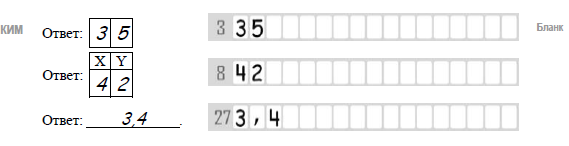 Все бланки ЕГЭ заполняются яркими чёрными чернилами. Допускается использование гелевой, капиллярной или перьевой ручек.При выполнении заданий можно пользоваться черновиком. Записи в черновике, а также в тексте контрольных измерительных материалов не учитываются при оценивании работы.При выполнении работы используйте Периодическую систему химических элементов Д.И. Менделеева; таблицу растворимости солей, кислот и оснований в воде, электрохимический ряд напряжений металлов. Эти сопроводительные материалы прилагаются к тексту работы.Для вычислений используйте непрограммируемый калькулятор.Баллы, полученные Вами за выполненные задания, суммируются. Постарайтесь выполнить как можно больше заданий и набрать наибольшее количество баллов.После завершения работы проверьте, чтобы ответ на каждое задание в бланках ответов №1 и №2 был записан под правильным номером.Желаем успеха!Ответами к заданиям 1–25 являются последовательность цифр. Ответ запишите в поле ответа в тексте работы, а затем перенесите в БЛАНК ОТВЕТОВ № 1 справа от номера соответствующего задания, начиная с первой клеточки. Последовательность цифр записывайте без пробелов, запятых и других дополнительных символов. Каждый символ пишите в отдельной клеточке в соответствии с приведёнными в бланке образцами. Цифры в ответах на задания 7, 8, 10, 14, 15, 19, 20, 22, 23, 24, 25 могут повторяться.Ответами к заданиям 1–25 являются последовательность цифр. Ответ запишите в поле ответа в тексте работы, а затем перенесите в БЛАНК ОТВЕТОВ № 1 справа от номера соответствующего задания, начиная с первой клеточки. Последовательность цифр записывайте без пробелов, запятых и других дополнительных символов. Каждый символ пишите в отдельной клеточке в соответствии с приведёнными в бланке образцами. Цифры в ответах на задания 7, 8, 10, 14, 15, 19, 20, 22, 23, 24, 25 могут повторяться.Определите атомы, каких из указанных в ряду химических элементов имеют на одинаковое число p-электронов.Запишите в поле ответа номера выбранных элементов.Определите атомы, каких из указанных в ряду химических элементов имеют на одинаковое число p-электронов.Запишите в поле ответа номера выбранных элементов.Из указанных в ряду химических элементов выберите три элемента-неметалла. Расположите выбранные элементы в порядке увеличения их восстановительных свойств.Запишите в поле ответа номера выбранных элементов в нужной последовательности.Из указанных в ряду химических элементов выберите три элемента-неметалла. Расположите выбранные элементы в порядке увеличения их восстановительных свойств.Запишите в поле ответа номера выбранных элементов в нужной последовательности.Из указанных в ряду элементов выберите два элемента, которые в анионах ЭО4x- имеют одинаковую степень окисления. Запишите в поле ответа номера выбранных элементов.Из указанных в ряду элементов выберите два элемента, которые в анионах ЭО4x- имеют одинаковую степень окисления. Запишите в поле ответа номера выбранных элементов.Из предложенного перечня выберите два вещества молекулярного строения, в которых присутствует как ковалентная полярная, так и ковалентная неполярнаясвязь:Фенолят натрияЭтиленгликольДиметиловый эфирХлороформУксусная кислотаЗапишите в поле ответа номера выбранных веществ.Из предложенного перечня выберите два вещества молекулярного строения, в которых присутствует как ковалентная полярная, так и ковалентная неполярнаясвязь:Фенолят натрияЭтиленгликольДиметиловый эфирХлороформУксусная кислотаЗапишите в поле ответа номера выбранных веществ.Среди предложенных формул веществ, расположенных в пронумерованных ячейках, выберите формулы: А) несолеобразующего оксида; Б) основного оксида; В) щелочи.Среди предложенных формул веществ, расположенных в пронумерованных ячейках, выберите формулы: А) несолеобразующего оксида; Б) основного оксида; В) щелочи.В две пробирки поместили силикат натрия. В первую добавили растворимое вещество Х. При этом в осадок выпал гидроксид. Во вторую добавили раствор вещества У. При этом в осадок выпала соль.Из предложенного перечня выберите вещества X и Y, которые могут вступать в описанные реакции.карбонат аммониясерная кислотанитрат бариясульфат натриягидрокарбонат натрияЗапишите в таблицу номера выбранных веществ под соответствующими буквами.В две пробирки поместили силикат натрия. В первую добавили растворимое вещество Х. При этом в осадок выпал гидроксид. Во вторую добавили раствор вещества У. При этом в осадок выпала соль.Из предложенного перечня выберите вещества X и Y, которые могут вступать в описанные реакции.карбонат аммониясерная кислотанитрат бариясульфат натриягидрокарбонат натрияЗапишите в таблицу номера выбранных веществ под соответствующими буквами.Установите соответствие между формулой вещества и реагентами, с каждым из которых это вещество может взаимодействовать: к каждой позиции, обозначенной буквой, подберите соответствующую позицию, обозначенную цифрой.Установите соответствие между исходными веществами, вступающими в реакцию, и продуктами этой реакции: к каждой позиции, обозначенной буквой, подберите соответствующую позицию, обозначенную цифрой.Задана следующая схема превращений веществ: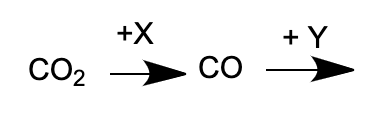 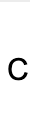 Определите, какие из указанных веществ являются веществами X и Y.CO2Cu2OCaCO3Cl2CЗапишите в таблицу номера выбранных веществ под соответствующими буквами.Установите соответствие между формулой вещества и реагентами, с каждым из которых это вещество может взаимодействовать: к каждой позиции, обозначенной буквой, подберите соответствующую позицию, обозначенную цифрой.Установите соответствие между исходными веществами, вступающими в реакцию, и продуктами этой реакции: к каждой позиции, обозначенной буквой, подберите соответствующую позицию, обозначенную цифрой.Задана следующая схема превращений веществ:Определите, какие из указанных веществ являются веществами X и Y.CO2Cu2OCaCO3Cl2CЗапишите в таблицу номера выбранных веществ под соответствующими буквами.Установите соответствие между общей формулой и классом/группой органических соединений, которому эта формула соответствует: к каждой позиции, обозначенной буквой, подберите соответствующую позицию, обозначенную цифрой.Установите соответствие между общей формулой и классом/группой органических соединений, которому эта формула соответствует: к каждой позиции, обозначенной буквой, подберите соответствующую позицию, обозначенную цифрой.Из предложенного перечня выберите два вещества, которые являются изомерами положения заместителей.глицинпропиламин3-аминопропионовая кислотааминоэтановая кислотааланинЗапишите номера выбранных ответов.Из предложенного перечня выберите два вещества, которые являются изомерами положения заместителей.глицинпропиламин3-аминопропионовая кислотааминоэтановая кислотааланинЗапишите номера выбранных ответов.Из предложенного перечня выберите все вещества, которые способны вступать в реакцию гидрирования. этиленгликольхлоропренформальдегидэтанальэтанЗапишите номера выбранных ответов.Ответ: ____________________. Из предложенного перечня выберите два вещества, с которыми реагирует как глицин, так и фениламин.гидроксид натриягашеная известьбромоводородуксусная кислотакарбонат натрияЗапишите в поле ответа номера выбранных веществ.Из предложенного перечня выберите два вещества, с которыми реагирует как глицин, так и фениламин.гидроксид натриягашеная известьбромоводородуксусная кислотакарбонат натрияЗапишите в поле ответа номера выбранных веществ.К указанным веществам подберите продукты их окисления подкисленным раствором перманганата калия: к каждой позиции, обозначенной буквой, подберите соответствующую позицию, обозначенную цифрой.К указанным веществам подберите продукты их окисления подкисленным раствором перманганата калия: к каждой позиции, обозначенной буквой, подберите соответствующую позицию, обозначенную цифрой.Установите соответствие между органическим веществом и продуктом его гидролиза избытком водного раствора гидроксида калия: к каждой позиции, обозначенной буквой, подберите соответствующую позицию, обозначенную цифрой.Установите соответствие между органическим веществом и продуктом его гидролиза избытком водного раствора гидроксида калия: к каждой позиции, обозначенной буквой, подберите соответствующую позицию, обозначенную цифрой.Задана следующая схема превращений веществ:1,2-дихлорэтанХхлорэтанYэтилацетатОпределите, какие из указанных веществ являются веществами X и Y.ацетиленэтиленэтанолуксусная кислотаэтанальЗапишите в таблицу номера выбранных веществ под соответствующими буквами.Задана следующая схема превращений веществ:1,2-дихлорэтанХхлорэтанYэтилацетатОпределите, какие из указанных веществ являются веществами X и Y.ацетиленэтиленэтанолуксусная кислотаэтанальЗапишите в таблицу номера выбранных веществ под соответствующими буквами.Из предложенного перечня выберите все типы реакций, которые соответствуют взаимодействию растворов гидроксида бария и азотной кислоты.экзотермическаягомогеннаянейтрализацииобменаокислительно-восстановительнаяЗапишите номера выбранных ответов.Ответ: ____________________.Из предложенного перечня выберите все типы реакций, которые соответствуют взаимодействию растворов гидроксида бария и азотной кислоты.экзотермическаягомогеннаянейтрализацииобменаокислительно-восстановительнаяЗапишите номера выбранных ответов.Ответ: ____________________.увеличение концентрации кислотыразбавление водойуменьшение давлениядобавление железаиспользование гранул железа вместо порошкаЗапишите номера выбранных ответов.Ответ: ____________________.увеличение концентрации кислотыразбавление водойуменьшение давлениядобавление железаиспользование гранул железа вместо порошкаЗапишите номера выбранных ответов.Ответ: ____________________.Установите соответствие между уравнением реакции и свойством элемента водорода, которое он проявляет в этой реакции: к каждой позиции, обозначенной буквой, подберите соответствующую позицию, обозначенную цифрой.Установите соответствие между уравнением реакции и свойством элемента водорода, которое он проявляет в этой реакции: к каждой позиции, обозначенной буквой, подберите соответствующую позицию, обозначенную цифрой.Установите соответствие между формулой вещества и продуктами электролиза его водного раствора: к каждой позиции, обозначенной буквой, подберите соответствующую позицию, обозначенную цифрой.Установите соответствие между формулой вещества и продуктами электролиза его водного раствора: к каждой позиции, обозначенной буквой, подберите соответствующую позицию, обозначенную цифрой.Для веществ, приведённых в перечне, определите характер среды их водных растворов, имеющих одинаковую концентрацию (моль/л).Для веществ, приведённых в перечне, определите характер среды их водных растворов, имеющих одинаковую концентрацию (моль/л).Установите соответствие между фактором, действующим на равновесную системуH2O (ж) + SO2 (г)  H+ (р-р) + HSO3- (р-р)  - Qи направлением смещения химического равновесия в этой системе: к каждой позиции, обозначенной буквой, подберите соответствующую позицию, обозначенную цифрой.Установите соответствие между фактором, действующим на равновесную системуH2O (ж) + SO2 (г)  H+ (р-р) + HSO3- (р-р)  - Qи направлением смещения химического равновесия в этой системе: к каждой позиции, обозначенной буквой, подберите соответствующую позицию, обозначенную цифрой.В реактор постоянного объёма поместили оксид азота (II). В результате протекания обратимой реакции                   2NO2(г) N2(г) + 2O2 (г)в реакционной системе установилось химическое равновесие. Используя данные, приведённые в таблице, определите равновесные концентрации N2 (X) и O2 (Y).Выберите из списка номера правильных ответов.0,1 моль/л0,15моль/л0,2 моль/л0,25 моль/л0,3 моль/л0,35 моль/лЗапишите выбранные номера в таблицу под соответствующими буквами.В реактор постоянного объёма поместили оксид азота (II). В результате протекания обратимой реакции                   2NO2(г) N2(г) + 2O2 (г)в реакционной системе установилось химическое равновесие. Используя данные, приведённые в таблице, определите равновесные концентрации N2 (X) и O2 (Y).Выберите из списка номера правильных ответов.0,1 моль/л0,15моль/л0,2 моль/л0,25 моль/л0,3 моль/л0,35 моль/лЗапишите выбранные номера в таблицу под соответствующими буквами.Установите соответствие между двумя веществами, взятыми в виде водных растворов, и признаком протекающей между ними реакции: к каждой позиции, обозначенной буквой, подберите соответствующую позицию, обозначенную цифрой.Установите соответствие между двумя веществами, взятыми в виде водных растворов, и признаком протекающей между ними реакции: к каждой позиции, обозначенной буквой, подберите соответствующую позицию, обозначенную цифрой.Установите соответствие областью применения и веществом. К каждой позиции, обозначенной буквой, подберите соответствующую позицию, обозначенную цифрой.Ответом к заданиям 26–28 является число. Запишите это число в поле ответа в тексте работы, соблюдая при этом указанную степень точности. Затем перенесите это число в БЛАНК ОТВЕТОВ № 1 справа от номера соответствующего задания, начиная с первой клеточки. Каждый символ пишите в отдельной клеточке в соответствии с приведёнными в бланке образцами. Единицы измерения физических величин в бланке ответа указывать не нужно. При проведении расчётов для всех элементов, кроме хлора, используйте значения относительных атомных масс, выраженные целыми числами (Ar(Cl) = 35,5).Ответом к заданиям 26–28 является число. Запишите это число в поле ответа в тексте работы, соблюдая при этом указанную степень точности. Затем перенесите это число в БЛАНК ОТВЕТОВ № 1 справа от номера соответствующего задания, начиная с первой клеточки. Каждый символ пишите в отдельной клеточке в соответствии с приведёнными в бланке образцами. Единицы измерения физических величин в бланке ответа указывать не нужно. При проведении расчётов для всех элементов, кроме хлора, используйте значения относительных атомных масс, выраженные целыми числами (Ar(Cl) = 35,5).Рассчитайте массу воды, которую нужно выпарить из 250 г 7%ного раствора соли, чтобы получить раствор с массовой долей 11%. Запишите в ответе целое числоОтвет:_____________________ г.Рассчитайте массу воды, которую нужно выпарить из 250 г 7%ного раствора соли, чтобы получить раствор с массовой долей 11%. Запишите в ответе целое числоОтвет:_____________________ г.Вычислите массу угля в г, который необходимо сжечь, чтобы по реакции, термохимическое уравнение которой: С (тв) +О2 (г)= СО2 (г) + 393,3 кДж выделилось 1573,2 кДж теплоты. (Запишите число с точностью до целых.)Ответ:_____________________ л.Вычислите массу угля в г, который необходимо сжечь, чтобы по реакции, термохимическое уравнение которой: С (тв) +О2 (г)= СО2 (г) + 393,3 кДж выделилось 1573,2 кДж теплоты. (Запишите число с точностью до целых.)Ответ:_____________________ л.Через избыток раствора гашеной извести пропустили 22,4 л смеси углекислого газа и азота, в которой объемная доля азота составляет 80%. Вычислите массу образовавшегося осадка. (Запишите число с точностью до целых)Ответ:_____________________ л.Через избыток раствора гашеной извести пропустили 22,4 л смеси углекислого газа и азота, в которой объемная доля азота составляет 80%. Вычислите массу образовавшегося осадка. (Запишите число с точностью до целых)Ответ:_____________________ л.Часть 2Часть 2Часть 2Из предложенного перечня веществ выберите вещества, окислительно-восстановительная реакция между которыми происходит с выделением бурого газа и образованием раствора соли. В ответе запишите уравнение только одной из возможных окислительно-восстановительных реакций. Составьте электронный баланс, укажите окислитель и восстановитель в этой реакции.Из предложенного перечня веществ выберите вещества, окислительно-восстановительная реакция между которыми происходит с выделением бурого газа и образованием раствора соли. В ответе запишите уравнение только одной из возможных окислительно-восстановительных реакций. Составьте электронный баланс, укажите окислитель и восстановитель в этой реакции.Из предложенного перечня веществ выберите вещества, окислительно-восстановительная реакция между которыми происходит с выделением бурого газа и образованием раствора соли. В ответе запишите уравнение только одной из возможных окислительно-восстановительных реакций. Составьте электронный баланс, укажите окислитель и восстановитель в этой реакции.Из предложенного перечня веществ выберите вещества, реакция обмена между которыми проходит без видимых признаков. Запишите молекулярное, полное и сокращённое ионное уравнения только одной из возможных реакций.Из предложенного перечня веществ выберите вещества, реакция обмена между которыми проходит без видимых признаков. Запишите молекулярное, полное и сокращённое ионное уравнения только одной из возможных реакций.Из предложенного перечня веществ выберите вещества, реакция обмена между которыми проходит без видимых признаков. Запишите молекулярное, полное и сокращённое ионное уравнения только одной из возможных реакций.Оксид железа (III) сплавили с карбонатом калия. Полученный плав обработали необходимым количеством раствора серной кислоты. К полученному раствору добавили раствор гидроксида калия. Выпавший бурый осадок отделили, высушили и прокалили.Напишите уравнения четырёх описанных реакций.Оксид железа (III) сплавили с карбонатом калия. Полученный плав обработали необходимым количеством раствора серной кислоты. К полученному раствору добавили раствор гидроксида калия. Выпавший бурый осадок отделили, высушили и прокалили.Напишите уравнения четырёх описанных реакций.Оксид железа (III) сплавили с карбонатом калия. Полученный плав обработали необходимым количеством раствора серной кислоты. К полученному раствору добавили раствор гидроксида калия. Выпавший бурый осадок отделили, высушили и прокалили.Напишите уравнения четырёх описанных реакций.Напишите уравнения реакций, с помощью которых можно осуществить следующие превращения: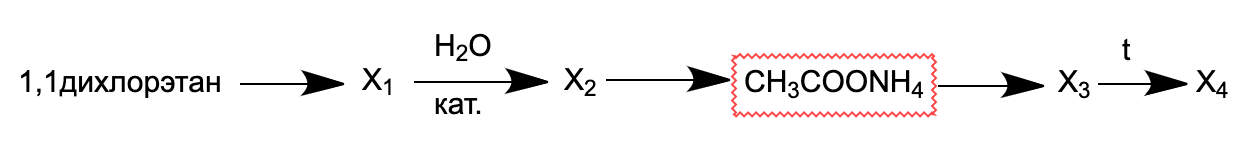 При написании уравнений реакций указывайте преимущественно образующиеся продукты, используйте структурные формулы органических веществ.Напишите уравнения реакций, с помощью которых можно осуществить следующие превращения:При написании уравнений реакций указывайте преимущественно образующиеся продукты, используйте структурные формулы органических веществ.Напишите уравнения реакций, с помощью которых можно осуществить следующие превращения:При написании уравнений реакций указывайте преимущественно образующиеся продукты, используйте структурные формулы органических веществ.К 218 г  раствора гидроксида калия, содержащему 1,805*1025 всех атомов, добавили 10,8 г алюминия. Полученный раствор использовали для улавливания 22,4 л сернистого газа. Вычислите массовую долю соли в полученном растворе.В ответе запишите уравнения реакций, которые указаны в условии задачи, и приведите все необходимые вычисления (указывайте единицы измерения искомых физических величин).К 218 г  раствора гидроксида калия, содержащему 1,805*1025 всех атомов, добавили 10,8 г алюминия. Полученный раствор использовали для улавливания 22,4 л сернистого газа. Вычислите массовую долю соли в полученном растворе.В ответе запишите уравнения реакций, которые указаны в условии задачи, и приведите все необходимые вычисления (указывайте единицы измерения искомых физических величин).К 218 г  раствора гидроксида калия, содержащему 1,805*1025 всех атомов, добавили 10,8 г алюминия. Полученный раствор использовали для улавливания 22,4 л сернистого газа. Вычислите массовую долю соли в полученном растворе.В ответе запишите уравнения реакций, которые указаны в условии задачи, и приведите все необходимые вычисления (указывайте единицы измерения искомых физических величин).Образец дипептида природного происхождения сожгли в избытке кислорода. При этом образовалось 2,688 л углекислого газа, 2,16 г воды и 448 мл азота. Известно, что при щелочном гидролизе дипептида образуется только одна соль.На основании данных условия задания:1) проведите необходимые вычисления (указывайте единицы измерения искомых физических величин) и установите молекулярную формулу дипептида;2) составьте возможную структурную формулу дипептида, которая однозначно отражает порядок связи атомов в его молекуле;3) напишите уравнение реакции гидролиза дипептида раствором гидроксида калия (используйте структурные формулы органических веществ).Образец дипептида природного происхождения сожгли в избытке кислорода. При этом образовалось 2,688 л углекислого газа, 2,16 г воды и 448 мл азота. Известно, что при щелочном гидролизе дипептида образуется только одна соль.На основании данных условия задания:1) проведите необходимые вычисления (указывайте единицы измерения искомых физических величин) и установите молекулярную формулу дипептида;2) составьте возможную структурную формулу дипептида, которая однозначно отражает порядок связи атомов в его молекуле;3) напишите уравнение реакции гидролиза дипептида раствором гидроксида калия (используйте структурные формулы органических веществ).Образец дипептида природного происхождения сожгли в избытке кислорода. При этом образовалось 2,688 л углекислого газа, 2,16 г воды и 448 мл азота. Известно, что при щелочном гидролизе дипептида образуется только одна соль.На основании данных условия задания:1) проведите необходимые вычисления (указывайте единицы измерения искомых физических величин) и установите молекулярную формулу дипептида;2) составьте возможную структурную формулу дипептида, которая однозначно отражает порядок связи атомов в его молекуле;3) напишите уравнение реакции гидролиза дипептида раствором гидроксида калия (используйте структурные формулы органических веществ).